SILABO DE LA ASIGNATURA DE GEOMORFOLOGIADATOS GENERALESCODIGO DE LA ASIGNATURA	:	254DEPARTAMENTO ACADEMICO	:	Ingeniera AmbientalESCULA PROFESIONAL	:	Ingeniería AmbientalLINEA DE CARRERA	:	Formación BásicaCICLO	:	IVCREDITOS	:	03HORAS SEMANALES	:	4SEMESTRE ACADEMICO	:	2018	IPRE REQUISITO	:	201DOCENTE RESPONSABLE	:	Ing. María del R Grados O,rosariogradosolivera@gmail.comSUMILLA Y DESCRIPCION DEL CURSOLa asignatura de Geomorfología, está ubicada en el área profesional y es de naturaleza teórico-práctico. Se dedica al estudio e interpretación de la génesis de las formas de la superficie terrestre se analiza la naturaleza de las rocas, el origen y la dinámica de las diversas formas del modelado terrestre y la evolución de los procesos geomorfológicos continentales y marinosLos contenidos del curso han sido organizados en cuatro unidades de aprendizaje: Primera Unidad: Geología como ciencia de la tierraSegunda Unidad: Meteorización de los suelosTercera Unidad: Acción geológica de las aguas superficiales                             Cuarta Unidad: Geomorfología como ciencia geográficaCAPACIDADES AL FINALIZAR EL CURSOINDICADORES DE CAPACIDAD AL FINALIZAR EL CURSODESARROLLO DE LAS UNIDADES DIDACTICAS.VI.- MATERIALES EDUCATIVOS Y OTROS RECURSOS DIDÁCTICOSLos materiales educativos que se utilizan en todas las aulas son: Plumones, pizarra, mota, separatas, equipo multimedia, laboratorio de experimentación. Para poder clasificarlos se enumeran los siguientes puntos:MEDIOS ESCRITOS.Como medios escritos utilizados en el desarrollo del curso tenemos:Separatas de contenido teórico por cada clase.Seminarios de ejercicios sobre el tema realizado para cada clase.Práctica calificada sobre el tema de la semana anterior.Uso de papelotes en la exposición de los alumnos.MEDIOS VISUALES Y ELECTRÓNICOS:Como visuales y electrónicos utilizados en el desarrollo del curso tenemos:Uso de usb y memorias externas para almacenar información.Uso de diapositivas, cuando la complejidad del tema lo requieraSeparatas virtuales en PDF o Word, para que refuercen los conceptos realizados en claseUso del Data para las exposiciones de los alumnos.MEDIOS INFORMÁTICOS:Como informáticos utilizados en el desarrollo del curso tenemos:Uso de laptops y CPU.Uso de Skype para asesoramiento de los alumnosUso del Prezzi para presentaciones online.MEDIOS Y MATERIALES:7.1. Medios: Audiomoviles, DATA, equipos de laboratorio, instrumentos, etc.7.2 Materiales:Textos basicos y de la especialidad, revistas, separatas, material PAD diverso, pizarra, mota, plumones, lapiceros y otros.SISTEMA DE EVALUACIONLa evaluación será teniendo en cuenta lo normado en el Reglamento Académico de la Universidad, aprobado por Resolución de Consejo Universitario Nº0105-2016-CU- UNJFSC, de fecha 01de Marzo de 2016.El sistema de evaluación es integral, permanente, cualitativo y cuantitativo (vigesimal) y se ajusta a las características de los cursos, dentro de las pautas generales establecidas por el Estatuto y el Reglamento Académico vigente.El carácter integral de la evaluación de los cursos comprende: la evaluación teórica, práctica y los trabajos académicos y el alcance de las competencias establecidas en los nuevos planes de estudiosCriterios a evaluar: conceptos, actitudes, capacidad de análisis, procedimientos, creatividad.Procedimientos y técnicas de evaluación: Comprende la evaluación teórica, práctica y los trabajos académicos, que consiste de pruebas escritas (individuales o grupales), orales, exposiciones, demostraciones, trabajos monográficos, proyectos, etc.; (Art. 126).Condiciones de la evaluación:La asistencia a clases es obligatoria, la acumulación de más del 30% de inasistencias no justificadas dará lugar a la desaprobación de la asignatura con nota cero (00) (Art. 121).Para que el alumno sea sujeto de evaluación, deberá estar habilitado, lo que implica contar con asistencia mínima, computada desde el inicio de clases hasta antes de la fecha de evaluación (Art. 132).Para los casos en que los estudiantes no hayan cumplido con ninguna o varias evaluaciones parciales se considerará la nota de cero (00) para obtener el promedio correspondiente (Art. 131).Sistema de evaluación:Será de la siguiente manera.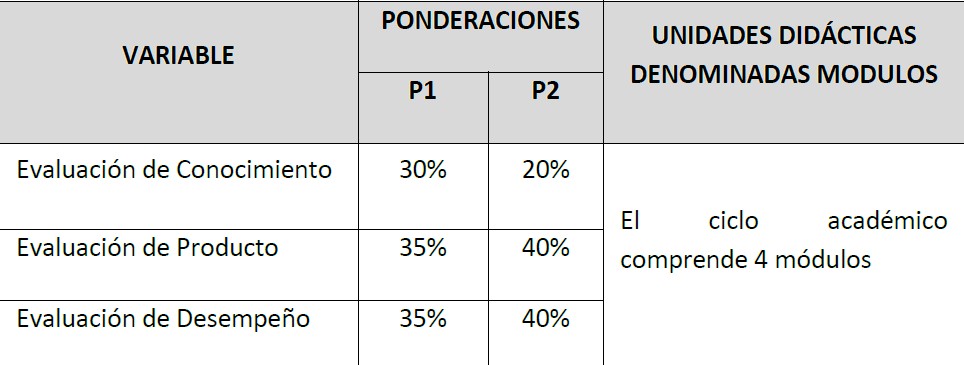 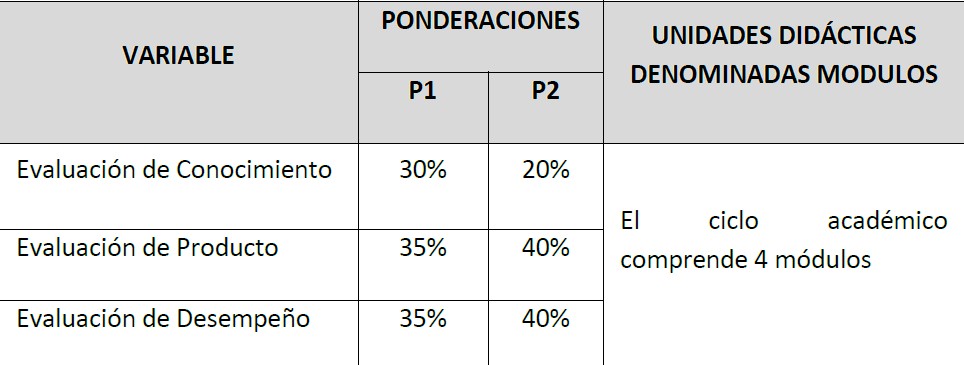 Siendo el promedio final (PF), el promedio simple de los promedios ponderados de cada módulo (PM1, PM2, PM3, PM4); calculado de la siguiente manera: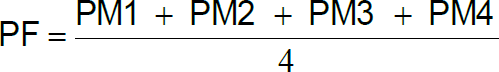 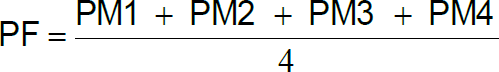 La nota mínima aprobatoria es once (11). Sólo en el caso de la nota promocional la fracción de 0,5 se redondeará a la unidad entera inmediata superior (Art. 130).Para los currículos de estudio por competencias no se considera el examen sustitutorio (Art. 138).REFERENCIAS BIBLIOGRAFICAS Y REFERENCIAS WEBUNIDAD DIDACTICA I:INSTITUTO GEOGRÁFICO AGUSTÍN CODAZZI. Geomorfología Aplicada a levantamientos edafológicos y zonificación física de tierras. Ed. IGAC Colombia, 2005 CÓRDOVA Hildegardo. Naturaleza y Sociedad, una Introducción a la Geografía. Ed. PUCP. Perú, 2002. LEET L. y JUDSON S. Fundamento de Geología Física. Editorial Limusa - México, 1982 www.barrameda.com.ar/ecologia/ecosistem.htmUNIDAD DIDACTICA II:SANCHEZ M. y VELOZO L. Vocabulario de Geomorfología y términos afines. Ed. PUCC. Chile, 2007 CORNELIUS, H.P& CORNELIUS, M. (1980) Fundamentos  de geología general. Alhambra, Madrid 410pp.ONDARZA, R.N. 1997 Ecología: El hombre y su ambiente Ed. Trillas S.A. México.8. ODUM, EUGENE P. 1972 Ecología Tercera Ed. Interamericana S.A. México.UNIDAD DIDACTICA III:CORNELIUS, H.P& CORNELIUS, M. (1980) Fundamentos  de geología general. Alhambra, Madrid 410pp.HUGO RIVERA MANTILLA (2017) Geología General cercado de Lima 241 ppUNIDAD DIDACTICA IV:DERRUAU Max. Las Formas del Relieve Terrestre. Ed. Masson. España, 1977Plan de Desarrollo concertado de la Provincia de Huaura.UNIVERSIDAD NACIONAL JOSÉ FAUSTINO SÁNCHEZ CARRIÓN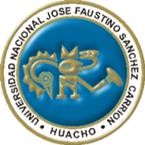 FACULTAD DE INGENIERÍA AGRARIA, INDUSTRIAS ALIMENTARIAS Y AMBIENTAL ESCUELA PROFESIONAL DE INGENIERÍA AMBIENTALIX.- PROBLEMAS QUE EL ESTUDIANTE RESOLVERÁ AL FINALIZAR EL CURSOHuacho, abril 2018---------------------------------------------------------Ing. Maria del Rosario Grados OliveraC.I.P 78721Página 10 de 10CAPACIDAD DE LA UNIDADNOMBRE DE LASEMANADIDACTICAUNIDAD DIDACTICASEMANAUnidad IExplica los conceptos generales de la tierra su composición, su estructura, los fenómenos que han ocurrido y ocurren en la actualidad, su evolución como planeta. GEOLOGIA COMO CIENCIA DE LA TIERRA1°,2°,3°,4°Unidad IIDescribe los procesos internos en la tierra que generan nueva superficie, mientras que los procesos externos como la meteorización y la erosión desgastan gradualmente las montañasMETEORIZACION DE LOS SUELOS5°,6°,7°,8°El agua es el agente geológico mas ACCION GEOLOGICA DE LAS AGUAS SUPERFICIALES9°.Importante en el desarrollo de la morfología ACCION GEOLOGICA DE LAS AGUAS SUPERFICIALES10°,UnidadDe la superficie terrestre, por su acción constante tanto física como química.ACCION GEOLOGICA DE LAS AGUAS SUPERFICIALES11°,IIIACCION GEOLOGICA DE LAS AGUAS SUPERFICIALES12°ACCION GEOLOGICA DE LAS AGUAS SUPERFICIALESACCION GEOLOGICA DE LAS AGUAS SUPERFICIALESIdentifica las ramas las ciencias GEOMORFOLOGIA 13°,UnidadComplementarias de la geomorfologíaCOMO CIENCIA14°,IVClimática, dinámica y estructural, Fisiografía:.GEOGRAFICA15°,Concepto y diferencia con la geomorfología16°.NUMEROINDICADORES DE CAPACIDAD AL FINALIZAR EL CURSO1Reconoce la geomorfología como ciencia2Identifica los componentes de la geomorfología.3Reconoce los principios Geológicos y Geomorfológicos como un sustento científico al entendimiento de la formación de los materiales y de los fenómenos relacionados4Reconocer al planeta Tierra como una unidad constituida por una estructura interna, composición química, rasgos externos destacables y aspectos dimensionales5Conocer los minerales, las propiedades físicas y reconocimiento de los principales minerales en el Perú, el valor utilitario de los minerales y los problemas técnico ambientales.6Conocer las rocas: ígneas, sedimentarias y metamórficas, constituyentes internos y las texturas que permitan entender los problemas técnico ambientales.7Reconocer las estructuras geológicas de origen magmático, sedimentario y metamórfico, y las dislocaciones tectónicas tales como fracturas, diaclasas, fallas y pliegues.8Reconocer y entender como ocurren la acción de los procesos geológicos, y los rasgos geomorfológicos desarrollados en el contexto de la conservación del medio ambiente.9Definir la influencia del contexto geológico en sectores y/o ciudades (Lima y alrededores) que atraviesan importantes problemas ambientales.10Analizar como prevenir  o mitigar las consecuencias de los riesgos geológicos11Reconoce importancia de las regiones del Perú de acuerdo a diferentes autores.12Reconoce la importancia de la geomorfología13Comprender y reconocer que la Geología y la Geomorfología son ciencias, tiene objetivos y una importancia en la investigación, economía y en los problemas técnico ambientales de una región. Además, para su desarrollo tiene disciplinas y se sustenta en técnicas auxiliares.14Analiza los diferentes factores que ocasiona el deterioro ambiental.15Explicar la naturaleza de la meteorización y la acción geológica de la erosión.UNIDAD I: GEOLOGIA COMO CIENCIA DE LA TIERRACAPACIDAD DE LA UNIDAD DIDACTICA I: Explica los conceptos generales de la GeologíaCAPACIDAD DE LA UNIDAD DIDACTICA I: Explica los conceptos generales de la GeologíaCAPACIDAD DE LA UNIDAD DIDACTICA I: Explica los conceptos generales de la GeologíaCAPACIDAD DE LA UNIDAD DIDACTICA I: Explica los conceptos generales de la GeologíaCAPACIDAD DE LA UNIDAD DIDACTICA I: Explica los conceptos generales de la GeologíaCAPACIDAD DE LA UNIDAD DIDACTICA I: Explica los conceptos generales de la GeologíaUNIDAD I: GEOLOGIA COMO CIENCIA DE LA TIERRASemanaContenidosContenidosContenidosEstrategia didácticaIndicadores de logro de la capacidadUNIDAD I: GEOLOGIA COMO CIENCIA DE LA TIERRASemanaConceptualProcedimentalActitudinalEstrategia didácticaIndicadores de logro de la capacidadUNIDAD I: GEOLOGIA COMO CIENCIA DE LA TIERRA106/04/2018Descripción de la Geología: conceptos generales Etimología definición de la geología, objetivos de la geología, importancia de los estudios geológicos división de la geología.Identifica los objetivos y finalidad del curso en relación con la carreraValora la importancia y el alcance de la asignatura en su desarrollo personal y profesional.Reconoce la geología como cienciaReconoce la geología como ciencia.UNIDAD I: GEOLOGIA COMO CIENCIA DE LA TIERRA213/04/2018Descripción de la importancia de la geología, tiempo astronómico y sistema solar, tiempo geológico estructura interna de la tierra.Analiza los diferentes niveles de la importancia de la geologíaValora los conceptos y la importancia de la geología..Uso de equipo multimedia y pizarra. Clase interactiva, intercambio de conocimientos Profesor Alumno.Identifica los componentes de la estructura interna de la tierraUNIDAD I: GEOLOGIA COMO CIENCIA DE LA TIERRA320/04/2018Magmatismo Generación del magma, zonas de consolidación del magma, magmatismo extrusivo, magmatismo intrusivo, vulcanismo en el Perú.Identifica  que es la generación del magmaValora la importancia del vulcanismo en el Perú.Uso de equipo multimedia y pizarra. Clase interactiva, intercambio de conocimientos Profesor Alumno.Explica las zonas de consolidación del magmaUNIDAD I: GEOLOGIA COMO CIENCIA DE LA TIERRA427/0472018Actividad de campo salida ala playa Hornillos y ver los conceptos de geología, estratigrafíaAnaliza, evalúa el proceso de la geologíaMuestra respeto ante la opinión de los demás sobre el tema.Muestra responsabilidad al aprenderla.Trabajo practico y observación insitu de las formas de estratigrafía de los acantilados Explica la estratigrafía de los acantilados de la playa HornillosUNIDAD I: GEOLOGIA COMO CIENCIA DE LA TIERRAEvaluación de la unidadEvaluación de la unidadEvaluación de la unidadEvaluación de la unidadEvaluación de la unidadEvaluación de la unidadUNIDAD I: GEOLOGIA COMO CIENCIA DE LA TIERRAEvidencia de conocimientoEvidencia de conocimientoEvidencia de productoEvidencia de productoEvidencia de desempeñoEvidencia de desempeñoUNIDAD I: GEOLOGIA COMO CIENCIA DE LA TIERRAPrueba escrita y prueba oral.Prueba escrita y prueba oral.Trabajo monográficoTrabajo monográficoRegistro de actitudes e interés, y observaciones en el aula de claseRegistro de actitudes e interés, y observaciones en el aula de claseUNIDAD II METEORIZACION DE LOS SUELOSCAPACIDAD DE LA UNIDAD DIDACTICA II: Relaciona la destrucción de las rocas que afloran en superficie por acción de los agentes meteóricos.CAPACIDAD DE LA UNIDAD DIDACTICA II: Relaciona la destrucción de las rocas que afloran en superficie por acción de los agentes meteóricos.CAPACIDAD DE LA UNIDAD DIDACTICA II: Relaciona la destrucción de las rocas que afloran en superficie por acción de los agentes meteóricos.CAPACIDAD DE LA UNIDAD DIDACTICA II: Relaciona la destrucción de las rocas que afloran en superficie por acción de los agentes meteóricos.CAPACIDAD DE LA UNIDAD DIDACTICA II: Relaciona la destrucción de las rocas que afloran en superficie por acción de los agentes meteóricos.CAPACIDAD DE LA UNIDAD DIDACTICA II: Relaciona la destrucción de las rocas que afloran en superficie por acción de los agentes meteóricos.UNIDAD II METEORIZACION DE LOS SUELOSSemanaContenidosContenidosContenidosEstrategia didácticaIndicadores de logro de la capacidadUNIDAD II METEORIZACION DE LOS SUELOSSemanaConceptualProcedimentalActitudinalEstrategia didácticaIndicadores de logro de la capacidadUNIDAD II METEORIZACION DE LOS SUELOS504/05/2018METEORIZACION DE LOS SUELOS.Definición y los Ciclos geológicos Tipos de meteorización o Intemperismo: físico y químico Suelos: Concepto  formación clasificación  tipos perfil suelos en el PerúParticipa	activamente en clase.Uso de equipo multimedia y pizarra. Clase interactiva, intercambio	deConocimientos Profesor Alumno.Explica la dinámica de los elementos y su importancia para los ecosistemas.UNIDAD II METEORIZACION DE LOS SUELOS611/05/2018AGENTES Y PROCESOS DE EROSIONErosión de las aguas superficiales: corrientes de agua transporte depósito Erosión marina: formas clasificación corrientes marinas  morfología Erosión del viento: tipos transporte depósito Erosión glacial: formación ,tipos transporte, depósito, desglaciaciónReflexiona sobre los efectos y proceso de erosionUso de equipo multimedia y pizarra. Clase interactiva, intercambio	deConocimientos Profesor Alumno.Describe los procesos de erosiónUNIDAD II METEORIZACION DE LOS SUELOS718/05/2018ACTIVIDAD DE CAMPOVisita ala empresa AndahuasiIntercambia información y emite opiniones sobre el temaUso de equipo multimedia y pizarra. Clase interactiva, intercambio	deConocimientos Profesor Alumno.Relaciona el fenómeno del niño con la agriculturaUNIDAD II METEORIZACION DE LOS SUELOS825/05/2018FORMACIÓN DE CONTINENTES Y LAS MONTAÑASConceptos generales de movimientos tectónicos: movimientos epirogenicos  movimientos orogénicos Montañas: clasificación Geosinclinal: origen y evolución Teorías: contracción termal  corrientes de convección deriva continental  tectónica de placasEmite un juicio objetivo y coherente sobre los contenidos	de aprendizaje. Uso de equipo multimedia y pizarra. Clase interactiva, intercambio	deConocimientos Profesor Alumno.Reconoce como se forma los continentes y montañas UNIDAD II METEORIZACION DE LOS SUELOSEvaluación de la unidadEvaluación de la unidadEvaluación de la unidadEvaluación de la unidadEvaluación de la unidadEvaluación de la unidadUNIDAD II METEORIZACION DE LOS SUELOSEvidencia de conocimientoEvidencia de conocimientoEvidencia de productoEvidencia de productoEvidencia de desempeñoEvidencia de desempeñoUNIDAD II METEORIZACION DE LOS SUELOSPrueba escrita y prueba oral.Prueba escrita y prueba oral.Trabajo monográficoTrabajo monográficoRegistro de actitudes e interés, y observaciones en el aula de claseRegistro de actitudes e interés, y observaciones en el aula de claseUNIDAD III: ACCION GEOLOGICA DE LAS AGUAS SUPERFICIALESCAPACIDAD DE LA UNIDAD DIDÁCTICA III: CAPACIDAD DE LA UNIDAD DIDÁCTICA III: CAPACIDAD DE LA UNIDAD DIDÁCTICA III: CAPACIDAD DE LA UNIDAD DIDÁCTICA III: CAPACIDAD DE LA UNIDAD DIDÁCTICA III: CAPACIDAD DE LA UNIDAD DIDÁCTICA III: CAPACIDAD DE LA UNIDAD DIDÁCTICA III: CAPACIDAD DE LA UNIDAD DIDÁCTICA III: UNIDAD III: ACCION GEOLOGICA DE LAS AGUAS SUPERFICIALESSemanaContenidosContenidosContenidosContenidosContenidosEstrategia didácticaIndicadores de logro de la capacidadUNIDAD III: ACCION GEOLOGICA DE LAS AGUAS SUPERFICIALESSemanaConceptualConceptualProcedimentalActitudinalActitudinalEstrategia didácticaIndicadores de logro de la capacidadUNIDAD III: ACCION GEOLOGICA DE LAS AGUAS SUPERFICIALES91/06/2018Acción Geológica de las Aguas SuperficialesAcción Geológica de las Aguas SuperficialesCiclo Hidrologico concepto de evaporación, condensación y precipitación, movimiento de las aguas de escorrentía, tipos de agua de escorrentiaParticipa activamente clase.enUso de equipo multimedia y pizarra. Clase	magistral	e	interactiva,intercambio	de	conocimientos Profesor Alumno.Describir el cicclo HidrologicoUNIDAD III: ACCION GEOLOGICA DE LAS AGUAS SUPERFICIALES1008/06/2017Acción geológica de las aguas subterraneasAcción geológica de las aguas subterraneasTipos de aguas subterráneas, movimiento de las aguas subterráneas acuíferos y tipos de acuiferosParticipa activamente	en clase.Escucha respetuosamente las exposiciones de sus compañeros.Participa activamente	en clase.Escucha respetuosamente las exposiciones de sus compañeros.Uso de equipo multimedia y pizarra. Clase magistral e interactiva, intercambio de conocimientos Profesor Alumno.Reconocer la importancia de las aguas subterraneasUNIDAD III: ACCION GEOLOGICA DE LAS AGUAS SUPERFICIALES1115/06/2017Practica de campoPractica de campoTipos de suelosParticipa activamente clase.enUso de equipo multimedia y pizarra. Clase magistral e interactiva, intercambio de conocimientos Profesor Alumno.Reconoce importancia de las regiones del Perú de acuerdo a diferentes autores.UNIDAD III: ACCION GEOLOGICA DE LAS AGUAS SUPERFICIALES1222/06/2017Recursos minerales en el peruRecursos minerales en el peruDefinir deposito mineral como la acumulación y concentración  de sustancias minerales metálicas y no metalicasParticipa activamente clase.enUso de equipo multimedia y pizarra. Clase magistral e interactiva, intercambio de conocimientos Profesor Alumno.Reconoce la importancia del manejo de cuencas.UNIDAD III: ACCION GEOLOGICA DE LAS AGUAS SUPERFICIALESEvaluación de la unidadEvaluación de la unidadEvaluación de la unidadEvaluación de la unidadEvaluación de la unidadEvaluación de la unidadEvaluación de la unidadEvaluación de la unidadUNIDAD III: ACCION GEOLOGICA DE LAS AGUAS SUPERFICIALESEvidencia deconocimientoEvidencia deconocimientoEvidencia de productoEvidencia de productoEvidencia de productoEvidencia de productoEvidencia de desempeñoEvidencia de desempeñoUNIDAD III: ACCION GEOLOGICA DE LAS AGUAS SUPERFICIALESPrueba escrita y prueba oral.Prueba escrita y prueba oral.Trabajo monográficoTrabajo monográficoTrabajo monográficoTrabajo monográficoRegistro de actitudes e interés, y observaciones en el aula de claseRegistro de actitudes e interés, y observaciones en el aula de claseUNIDAD IV: GEOMORFOLOGIA COMO CIENCIA GEOGRAFICACAPACIDAD DE LA UNIDAD DIDÁCTICA IV: Identifica las acciones de las sociedades frente al medio ambiente a fin de establecer tareas individuales y colectivas para su protección.CAPACIDAD DE LA UNIDAD DIDÁCTICA IV: Identifica las acciones de las sociedades frente al medio ambiente a fin de establecer tareas individuales y colectivas para su protección.CAPACIDAD DE LA UNIDAD DIDÁCTICA IV: Identifica las acciones de las sociedades frente al medio ambiente a fin de establecer tareas individuales y colectivas para su protección.CAPACIDAD DE LA UNIDAD DIDÁCTICA IV: Identifica las acciones de las sociedades frente al medio ambiente a fin de establecer tareas individuales y colectivas para su protección.CAPACIDAD DE LA UNIDAD DIDÁCTICA IV: Identifica las acciones de las sociedades frente al medio ambiente a fin de establecer tareas individuales y colectivas para su protección.CAPACIDAD DE LA UNIDAD DIDÁCTICA IV: Identifica las acciones de las sociedades frente al medio ambiente a fin de establecer tareas individuales y colectivas para su protección.CAPACIDAD DE LA UNIDAD DIDÁCTICA IV: Identifica las acciones de las sociedades frente al medio ambiente a fin de establecer tareas individuales y colectivas para su protección.UNIDAD IV: GEOMORFOLOGIA COMO CIENCIA GEOGRAFICASemanaContenidosContenidosContenidosEstrategiadidácticaEstrategiadidácticaIndicadores de logro de lacapacidadUNIDAD IV: GEOMORFOLOGIA COMO CIENCIA GEOGRAFICASemanaConceptualProcedimentalActitudinalEstrategiadidácticaEstrategiadidácticaIndicadores de logro de lacapacidadUNIDAD IV: GEOMORFOLOGIA COMO CIENCIA GEOGRAFICA1306/07/2017Geomorfología Fluvial Procesos: erosión - transporte - acumulación aluvial Geoformas fluviales: formas de erosión - formas de acumulaciónPresentación	y exposición de trabajos de investigación.Escucha respetuosamente las exposiciones de sus compañeros.Uso	de multimedia pizarra.equipoyReconocer los accidentes geográficos, formas y relieves ocasionados por la acción de los ríos sobre la superficie terrestre. UNIDAD IV: GEOMORFOLOGIA COMO CIENCIA GEOGRAFICA1413/07/2017Geomorfología del Litoral Análisis y procesos: oleaje corriente  erosión marina Geoformas costeras: acantilado playas - otras formas Presentación	y exposición de trabajos de investigación.Escucha respetuosamente las exposiciones de sus compañeros.Uso de Equipo multimedia y pizarraUso de Equipo multimedia y pizarraDescribe las geoformas resultantes de la morfogénesis marina en el borde costero, el cual es la zona donde interactúan tres ambientes geográficos: la hidrosfera, (océano), la litosfera (continente) y la atmósfera.UNIDAD IV: GEOMORFOLOGIA COMO CIENCIA GEOGRAFICA1520/07/2017Geomorfología eólica Dinámica eólica: transporte sedimentación erosión Geoformas eólicas: abrasión  deflación  depósitoPresentación	y exposición de trabajos de investigación.Escucha respetuosamente las exposiciones de sus compañeros.Uso de Equipo multimedia y pizarraUso de Equipo multimedia y pizarraReconocer  los procesos eólicos, su modelados y formas resultantesUNIDAD IV: GEOMORFOLOGIA COMO CIENCIA GEOGRAFICA1627/07/2017Modelado del relieve peruano Tiempo geológico en la formación del relieve peruano. Morfología de la costa-marina, la cordillera de los andes y la llanura amazónica.Presentación	y exposición de trabajos de investigación.Escucha respetuosamente las exposiciones de sus compañeros.Uso de Equipo multimedia y pizarraUso de Equipo multimedia y pizarraEl relieve peruano es aquel sector de la superficie de la corteza terrestre, que comprende el territorio peruano (continental como submarino) en continuo proceso de transformación por acción de las fuerzas internas y externas de la tierra y la acción transformadora del hombre.UNIDAD IV: GEOMORFOLOGIA COMO CIENCIA GEOGRAFICAEvaluación de la unidadEvaluación de la unidadEvaluación de la unidadEvaluación de la unidadEvaluación de la unidadEvaluación de la unidadEvaluación de la unidadUNIDAD IV: GEOMORFOLOGIA COMO CIENCIA GEOGRAFICAEvidencia de conocimientoEvidencia de conocimientoEvidencia de productoEvidencia de productoEvidencia de desempeñoEvidencia de desempeñoEvidencia de desempeñoUNIDAD IV: GEOMORFOLOGIA COMO CIENCIA GEOGRAFICAPrueba escrita y prueba oral.Prueba escrita y prueba oral.Trabajo monográficoTrabajo monográficoRegistro de actitudes e interés, y observaciones en el aula de claseRegistro de actitudes e interés, y observaciones en el aula de claseRegistro de actitudes e interés, y observaciones en el aula de claseMAGNITUD CAUSAL OBJETO DEL PROBLEMAACCION MÉTRICA DE VINCULACIONCONSECUENICA METRICA VINCULANTE DE LA ACCIONConocimiento superficial de los conceptos básicos de la geomorfologíaRepasos de los conceptos vertidos en cada clase.Realización de talleres acerca del tema.Domina los fundamentos conceptuales de la geomorfologíaConocimiento	débil estructura y función de la tierraRepaso de los conocimientos vertidos en clase Realización de síntesis.Realización de talleres acerca del tema.Domina y diferencia las estructuras que forman la tierraConocimiento superficial de la acción geológica de las aguas superficiales y subterráneasRepasos de los conceptos vertidos en cada clase.Realización de talleres acerca del tema.Domina las definiciones  de la acción geológica de las aguas superficiales y subterráneasConocimiento superficial la geomorfología como ciencia geográficaRepasos de los conceptos vertidos en cada clase.Realización de talleres acerca del tema.Reconoce	la geomorfología como ciencia geográfica